WIPO S2T:WIPO GRTKF IC 43 2022-06-01 AM 1 ruWIPO Speech-to-Text© transcriptThis document contains a machine-generated transcript of the meeting session mentioned in the title. 
While the first column tries to capture a picture of the speaker, the second column contains the automatic transcript text and the speaker. You can click on the third column to listen to the online corresponding audio. These transcripts are generated automatically by WIPO Speech-to-Text© from the audiovisual recording. The accuracy of the transcripts cannot therefore be guaranteed. Only the original speech of the audiovisual recording constitutes the official record of the meeting proceedings.

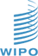 [Online video]ImageTextlink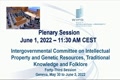 В рамках проекта всем миром к добру и объединению[00:42:59]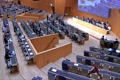 Камале доброе утро уважаемые деликаты доброе утро всем я рада что мы вновь встречаемся на пленуме[00:43:19]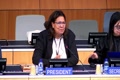 CHAIR: Мы провели хороший вечер прежде чем мы перейдем к формальным аспектам заседания хотела бы сказать для протокола извиняюсь за задержкуCHAIR [00:43:33]И прошу прощения что мы не вернулись на пленум вчера бывшим делегатом хотела бы поделиться с вами я никак не могла понять почему заседание прерываетсяCHAIR [00:43:48]И я приехала на это заседание я ничего не сделала потому что я не знала что здесь происходило прошу прощения за то что я вам не сказала что происходило вчера мы провели за себяCHAIR [00:44:01]Заседания на пленными завершили раньше секретариат и я мы встретились с координаторами групп и региональные группы также собралисьCHAIR [00:44:16]Сегодня утром большинство региональных групп собрались сегодня утром только что встретились с координаторами которые рассказалиCHAIR [00:44:30]О результатах работы с вами уважаемыми делегатами прежде чем мы перейдем к обсуждению дискуссии то что мы обсуждали с координаторами группCHAIR [00:44:45]Хотела бы чтобы мы вернулись к четвертому пункту повестки дня это связано с добровольным фондом с удовлетворениемCHAIR [00:45:00]CHAIR: Смечаю и хотела бы сказать о кандидатах консультативный совет добровольного фонда это следующее дала крус господинCHAIR [00:45:13]Каманс господин медико из германии малины из чили инкабиения из юар прошу прощения если я плохоCHAIR [00:45:27]Произношено и с организациями из индии и господин затук лягCHAIR [00:45:42]И я уверена что неправильно произнесла ваша фамилия председателя ее на столетии из юар он будет председателемCHAIR [00:45:56]И членам будет сообщаться касательно практических аспектов работы секретаря хотела бы напомнить что работа добровольного фонда очень важнаCHAIR [00:46:11]Для функционирования данного комитета и когда я только что впервые участвовала на заседании кгр прежде чем было поставленоCHAIR [00:46:26]Второе это здание мы встречались в предыдущем конференц зале было очень интересно два ряда сзади было заполнено представителями коренныхCHAIR [00:46:40]На роду это было очень интересно надо ли обсуждать вопросы на полях заседаний с нетерпением ждем вернутьсяCHAIR [00:46:55]Поэтому это будет всё зависеть от количества денег в добровольном фонде если вы можете внести вклады в добровольный факт то мы будем благодарныCHAIR [00:47:09]Благодарю солите за то что он будет председателем этого комитета шестой пункт повестки дня как я уже говорила мы не былиCHAIR [00:47:24]CHAIR: Пленную мы обсуждали вопросы вчерашнего дня мы встретились и координаторы групп сообщили о приняв в группахCHAIR [00:47:37]В том что касается последующих шагов будем использовать сводный документ документ сорок три дроп четыре координатор который сидит со мнойCHAIR [00:47:52]Шоу подготовит раф один и за тем опираясь на это сегодня после обеда в пять мы вернемся наCHAIR [00:48:07]В пленум и представим рф один государством членом тогда вы сможете ознакомить с этим документом встретиться с группамиCHAIR [00:48:21]И затем завтра четверг и встретимся в четверг в десять да вы знаете сегодня первого июня время летитCHAIR [00:48:36]Сегодня мы встретимся вновь с пять на пленуме и пол представит новый документ рф один хотела бы предоставитьCHAIR [00:48:50]Слова для комментариев и вопросовCHAIR [00:49:04]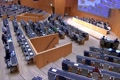 В рамках проекта всем миром к добру и объединениюCHAIR [00:49:12]В рамках проекта всем миром к добру и объединениюCHAIR [00:49:20]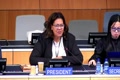 Представитель юар дистанционно вам слово большое спасибо хотел бы получить разъяснениеCHAIR [00:49:34]SOUTH AFRICA: должны ли работать на основе веров один докладчик откуда он берет информацию посколькуSOUTH AFRICA [00:49:48]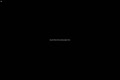 Мы отвечали подтексты председателя и хотели бы вернуться вновь к этому вопросу благодарю вас южная африка алжир от группы африканских странSOUTH AFRICA [00:50:02]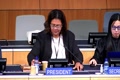 ALGERIA (AFRICAN GROUP COORDINATOR): Я благодарю вас к господину председателю просто для прояснения хотел узнать что обсуждение у нас будут только по сводному текстуALGERIA (AFRICAN GROUP COORDINATOR) [00:50:17]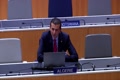 Или по другому тексту тоже потому что в вашем выступлении вы сказали что будет обсуждаться сводный текст а мы понимаем что текст председателя тоже будет обсуждатьсяALGERIA (AFRICAN GROUP COORDINATOR) [00:50:32]CHAIR: Это доброе утро и уважаемые делегатыCHAIR [00:50:46]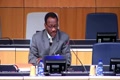 Пытаясь выполнить задачу которую передо мной поставили я буду учитывать те обсуждения которые у нас проводились в воскресенье экспертной группеCHAIR [00:50:59]FACILITATOR: Чтобы быть более точным и хочу напомнить что когда мы обсуждали эти вопросы мы приняли во внимание положение сводного текстаFACILITATOR [00:51:12]Положение текста председателя я хотел обратить внимание на то что в положениях текста председателя было такое содержание которое поддержали многиеFACILITATOR [00:51:27]Поэтому когда мы говорим о том чтобы доработать сводный текст мы должны включить те положения которые мы видим в тексте председателяFACILITATOR [00:51:40]Во всяком случае я так понимаю свою задачу и я надеюсь что вы мне что нибудь тоже скажете у вас есть мнение по этим вопросамFACILITATOR [00:51:55]Сказать уважаемая дергат мексики пожалуйстаFACILITATOR [00:52:09]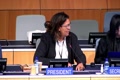 MEXICO: Пожалуйста благодарю вас господин председатель и добрый день всем уважаемые делегатыMEXICO [00:52:23]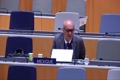 На самом деле нам только что господин полкорок объяснил то что в общем то понятно как процессMEXICO [00:52:37]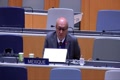 И я сейчас не буду растекаться мыслью я думаю что мы уже в последние сорок восемь часов кое что согласовали и почти пришли к консенсусуMEXICO [00:52:49]Я просто хотел поддержать работу нашего ведущего нашего модератора и дальше пойти в нашей работе спасибо вам большое нигерияMEXICO [00:53:04]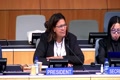 NIGERIA: благодарю госпожа председателя делегации моей страны хотела бы запросить пояснения от нашего ведущегоNIGERIA [00:53:15]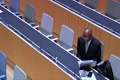 Тому докладу который был представлен в первый день и мы хотели чтобы нас убедили в том что большая часть обсуждения в экспертном комитете все таки была основана наNIGERIA [00:53:30]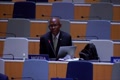 И сегодня утром нам предложили рассмотреть сонный текст поэтому в смысле вашего доклада здесь небольшая  путаница и каким образомNIGERIA [00:53:44]Толковать то что происходит ответьте пожалуйста председатель спасибо благодарю делегата нигерии позвольте мне еще раз сказать каким образом я буду подходитьNIGERIA [00:53:59]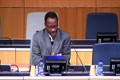 FACILITATOR: Заходить к этой работе в принципе да у нас есть текст это понятно мы будем над ним работать это наш сводный текст насколько это возможно я бы хотела убедить хотел бы убедитьсяFACILITATOR [00:54:13]В том что этот сводный текст отражает то что обсуждалось в воскресенье при том что были ссылки на текст председателя поэтому наверное надо ожидатьFACILITATOR [00:54:28]Что некоторые из этих замечаний у нас будут включены и в сводный текст но тем не менее есть положение о которых говорили наши коллеги и мы сейчас их видим в сводном текстеFACILITATOR [00:54:42]Но я принимаю во внимание мнение которое было высказано о том что мы должны добиться в рыбалке некоторого документа который будет соблюдать хотя бы минимальныеFACILITATOR [00:54:57]Стандарты наши общие и наверное надо убрать те положения которые эксперты посчитали не надлежащимиFACILITATOR [00:55:11]Не соответствующими нашему сегодняшнему положению нам надо выработать текст никто не спорит но можно резюмировать я думаю что надо все таки привести в соответствиеFACILITATOR [00:55:26]Власти между текстами с одной стороны это сводный текст с другой стороны это текст председателя хотя окончательный продукт у нас будет называться сводный документFACILITATOR [00:55:41]Я сумел прояснить сомнения делегаты из нигерии можно напомнить всем собравшимся рф один вам будет представлен документFACILITATOR [00:55:56]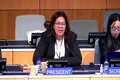 CHAIR: Мы на пленарном заседании соберемся текст р в один будет роздан вам и у наших делегатов будет возможность ознакомиться с документами и решить что они думают по егоCHAIR [00:56:10]Так южная африка юар у нас дистанционно подключается благодарю госпожа председатель я думаю чтоCHAIR [00:56:24]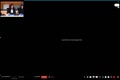 SOUTH AFRICA: Все таки ответа докладчика немного размыт я не совсем понимаю в каком направлении мы движемся с этим документом пускай скажет это что будетSOUTH AFRICA [00:56:38]Текст председателя или текст сводный если это будет единый текст то мы тогда возвращаемся к процессу который у нас былSOUTH AFRICA [00:56:53]CHAIR: В м кгр в две тысячи двадцатый году когда теперь нигерия благодаримCHAIR [00:57:07]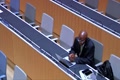 NIGERIA: Я не буду делать замечания я просто подержу то что сказала южная африка мы хотели просто прояснения может быть не только ведущим может бытьNIGERIA [00:57:20]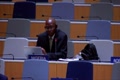 Обязательно мог бы нам рассказать о том каково намерение и в каком направлении мы дорабатываем этот текст с точки зрения методологии которой сейчас мы принимаем на вооружениеNIGERIA [00:57:34]что касается работы ведущего то у нас пленарные заседания были открытыми там не так много было выступающих но тем не менее в группе экспертаNIGERIA [00:57:49]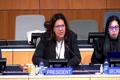 Были такие вот заявления и выступления и отталкиваясь от этой информации как раз координатор я ответил на вопросы иNIGERIA [00:58:04]Ведущий подготовит все что мы слышали и к пяти часам документ рф один отредактированный документ в первой редакции будет вам роздан[00:58:19]Будет возможность посмотреть на этот документ сделать свои комментарии и вернуться к нему я прошу вас дождаться до пять часов когда этот документ будет уже готов[00:58:33]У вас будет возможность изучить его и учесть комментарии замечания нашего ведущего спасибо за долготерпение[00:58:46]На этом наша сессия закрытая всем приятного аппетита и пять часов мы здесь встречаемся с вами и пусть нам поможет бог с[00:59:00]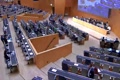 Спасибо вам большое[00:59:10]